CONVOCATÒRIA ENTREVISTESResolució 281/2017 de 17 de febrer, per la qual es convoquen processos selectius per a la creació i/o ampliació de borses de treball per la categoria de professorat associat.Referència borsa:	Havent superat la primera prova de mèrits i capacitats, com a president, us convoco a la realització de l’entrevista que s’iniciaran el dia 19 d’abril de 2017, d’acord amb el següent ordre.Nom 					data	   hora		LlocNUÑEZ VECIANA, MOEMI		19-4-2017    9.30          DUOT. BARCELONAORTIGOSA MARÍN, JAVIER 		19-4-2017    9.45          DUOT. BARCELONAPROKOPLJEVIC BUGARSKI, JELENA	19-4-2017  10.30          DUOT. BARCELONASAN GENÍS GARCIA, MANUEL	19-4-2017   10.15         DUOT. BARCELONASCARNATO, ALESSANDRO		19-4-2017   10.30         DUOT. BARCELONAVENDRELL GANNAU, MONTSERRAT	19-4-2017   10.45         DUOT. BARCELONAVIMA GRAU, SARA			19-4-2017   11.00         DUOT. BARCELONACLUA UCEDA, ALVARO		19-4-2017   11.15         DUOT. BARCELONAFEU JORDANA, ANNA			19-4-2017   11.30         DUOT. BARCELONAJULIÀ VERDAGUER, MANUEL		19-4-2017   11.45         DUOT. BARCELONAMUXÍ MARTINEZ, ZAIDA		19-4-2017   12.00         DUOT. BARCELONALloc, data  Barcelona, 6 d’abril de 2017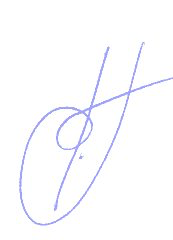 EL PRESIDENT/A	JOAQUIM SABATE BEL          (signatura i nom)         	             	  